Муниципальное казённое общеобразовательное  учреждение 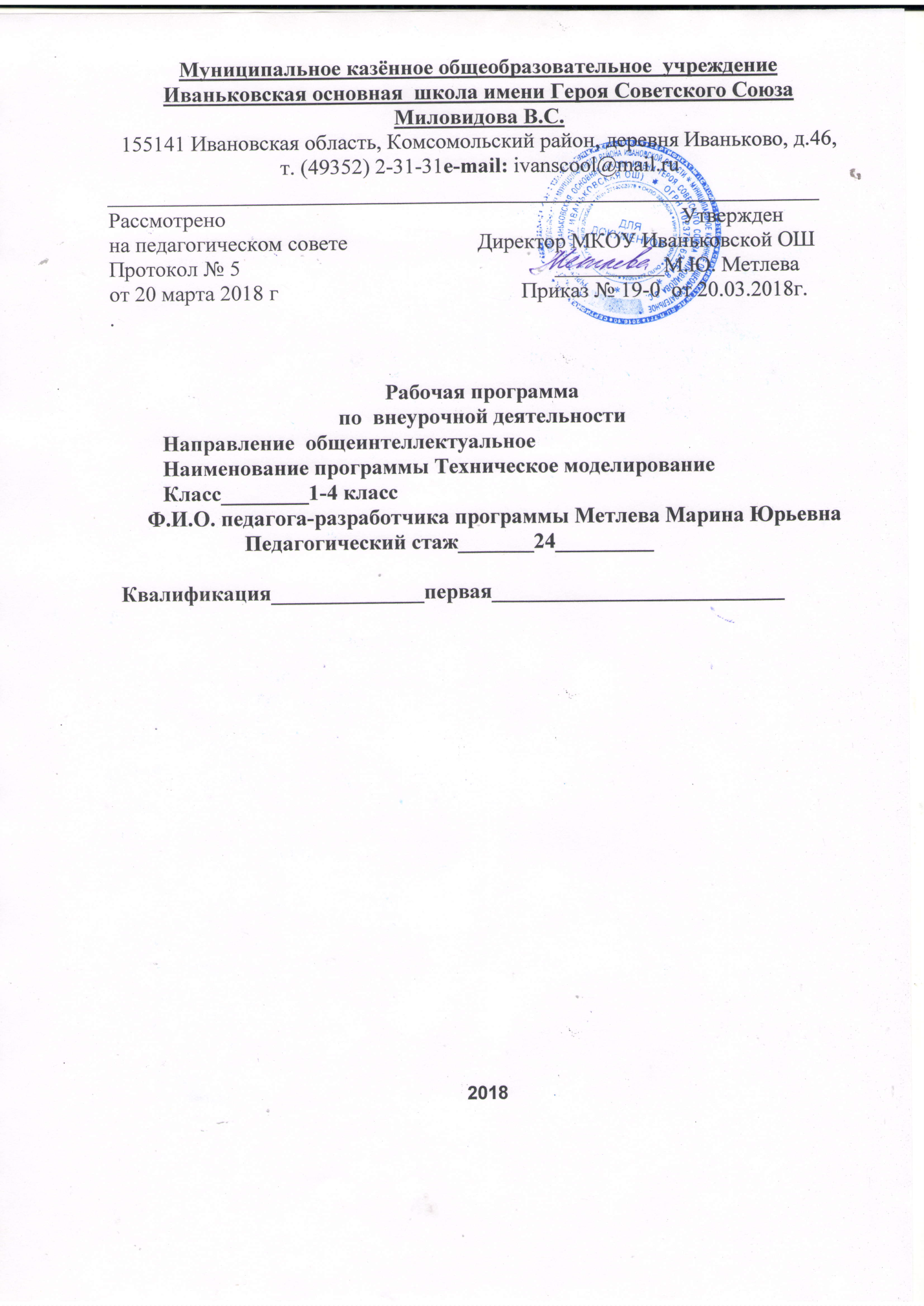 Пояснительная запискаЦель:  Формирование у детей начальных научно-технических знаний, профессионально-прикладных навыков и создание условий для социального, культурного и профессионального самоопределения, творческой самореализации личности ребёнка в окружающем мире.Задачи:Учебныеобучение первоначальным правилам инженерной графики;приобретение навыков работы с чертёжным, столярным и слесарным инструментом, материалами, применяемыми в моделизме.         Воспитательныепробуждение любознательности и интереса к устройству простейших технических объектов;воспитание патриотической личности, знающей вклад отечественных конструкторов и инженеров в мировое развитие техники.Развивающиеразвитие политехнического представления;расширение политехнического кругозора;развитие коммуникативных навыков, умение работать в команде.развитие стремления разобраться в конструкции технических объектов и желание выполнять модели этих объектов.Принципы реализации программы:Воспитание и обучение в совместной деятельности педагога и ребёнка;Последовательность и системность обучения;Принцип перехода от репродуктивных видов мыслительной деятельности через поэтапное освоение элементов творческого блока к творческой конструкторской деятельности;Принцип доступности;Принцип свободы выбора ребёнком видов деятельности;Принцип создания условий для самореализации личности ребёнка;Принцип динамичности;Принцип результативности и стимулированияРезультаты освоения программы по внеурочной деятельностиЛичностные результатыВоспитание патриотизма, чувства гордости за свою Родину, российский народ и историю России.Принятие и освоение социальной роли обучающегося, развитие мотивов учебной деятельности и формирование личностного смысла учения.Развитие самостоятельности и личной ответственности за свои поступки, в том числе в информационной деятельности, на основе представлений о нравственных нормах, социальной справедливости и свободе.Развитие навыков сотрудничества со взрослыми и сверстниками в разных социальных ситуациях, умения не создавать конфликтов и находить выходы из спорных ситуаций.Формирование установки на безопасный и здоровый образ жизни.Метапредметные результатыОвладение способностью принимать и сохранять цели и задачи учебной деятельности, поиска средств ее осуществления.Освоение  способов  решения  проблем  творческого  и  поискового  характера.Формирование умения планировать, контролировать и оценивать учебные действия в соответствии с поставленной задачей и условиями ее реализации; определять наиболее эффективные способы достижения результата.Использование знаково-символических средств представления информации для создания моделей изучаемых объектов и процессов, схем решения учебных и практических задач.Использование различных способов поиска (в справочных источниках и открытом учебном информационном пространстве сети Интернет), сбора, обработки, анализа, организации, передачи и интерпретации информации в соответствии с коммуникативными и познавательными задачами и технологиями учебного предмета; в том числе умение вводить текст с помощью клавиатуры, фиксировать (записывать) в цифровой форме измеряемые величины и анализировать изображения, звуки, готовить свое выступление и выступать с аудио-, видео- и графическим сопровождением; соблюдать нормы информационной избирательности, этики и этикета.Овладение логическими действиями сравнения, анализа, синтеза, обобщения, классификации по родовидовым признакам, установления аналогий и причинно-следственных связей, построения рассуждений, отнесения к известным понятиямОвладение базовыми предметными и межпредметными понятиями, отражающими существенные связи и отношения между объектами и процессами.Предметные результатыПолучение первоначальных представлений о созидательном и нравственном значении труда в жизни человека и общества; о мире профессий и важности правильного выбора профессии.Усвоение первоначальных представлений о материальной культуре как продукте предметно-преобразующей деятельности человека.Приобретение  навыков  самообслуживания;  овладение технологическими приемами ручной  обработки  материалов;  усвоение правил техники безопасности;Использование приобретенных знаний и умений для творческого решения несложных конструкторских, художественно-конструкторских (дизайнерских), технологических и организационных задач.Приобретение первоначальных знаний о правилах создания предметной и информационной среды и умений применять их для выполнения учебно-познавательных и проектных художественно-конструкторских задач.Содержание программы по внеурочной деятельности1-й год обучения1. Введение в моделирование (4 часа)Знакомство с правилами поведения в клубе. Задачи и содержание занятий по техническому моделированию в текущем году с учётом конкретных условий и интересов воспитанников. Расписание занятий, техника безопасности при работе в клубе. Классификация моделей по принципу перемещения: автомодели, авиамодели, судомодели. Знакомство с моделями с комбинированным принципом перемещения.Модели стендовые и модели действующие. Требования копийности к стендовым моделям. Требования по выполнению определенной программы для действующих моделей.2. Введение в моделирование с помощью «умной бумаги» (9 часов)Знакомство с «умной бумагой». Главный принцип «умной бумаги» - отсутствие необходимости в дополнительном инструменте. Виды моделей, изготовленных по технологии «умная бумага»Основные элементы и приемы работы с «Умной бумагой». Клапан – основной конструкционный элемент в «умной бумаге». Приемы «выдавливания» элементов деталей из листов «умной бумаги». Основные правила сгибания элементов. Соединение элементов «умной бумаги» друг с другом в узлы. Соединение узлов в готовое изделие.Приемы закрепления элементов с помощью клея. Оформление собранной модели.3. Простейшие модели (4 часа)Инструменты ручного труда и некоторые приспособления (нож, ножницы с круглыми концами, шило, игла, линейка, угольник, кисти и д.р.)Некоторые элементарные сведения о производстве бумаги, картона, об их видах, свойствах и примени. Простейшие опыты по испытанию различных образцов бумаги на прочность и водонепроницаемость.4. Конструирование (11 часов)Сгибание – одна из основных рабочих операций в процессе практической работы с бумагой. Определение места нахождения линии сгиба в изображениях на классной доске, на страницах книг и пособий. Правила сгибания и складывания.Конструирование макетов и моделей технических объектов и игрушек из плоских деталей.Совершенствование способов и приёмов работы по шаблонам. Разметка и изготовление отдельных деталей по шаблонам и линейке. Деление квадрата, прямоугольника и круга на 2, 4 (и более) равные части путём сгибания и резания. Деление квадрата и прямоугольника по диагонали путём сгибания и резания. Соединение (сборка) плоских деталей между собой: а) при помощи клея; б) при помощи щелевидных соединений «в замок»; в) при помощи «заклёпок» из мягкой тонкой проволоки.Конструирование макетов и моделей технических объектов и игрушек из объёмных деталей.Конструирование моделей и макетов технических объектов: а) из готовых объёмных форм – спичечных коробков; б) из спичечных коробков с добавлением дополнительных деталей, необходимых для конкретного изделия; в) из объёмных деталей, изготовленных на основе простейших развёрток – таких, как трубочка, коробочка.Изготовление упрощённой модели, гоночного автомобиля. Окраска модели. Игры и соревнования с моделями.Работа с наборами готовых деталей.Создание макетов и моделей технических объектов, архитектурных сооружений и игрушек из набора готовых деревянных деталей. Правила и приёмы работы простым монтажным инструментом. Элементы предварительного планирования с попыткой определения нужной последовательности сборки для создания данного объекта. Работа по образцу, по технической инструкции.Постройка простых объёмных моделей по шаблонам и готовым выкройкам из альбомов.Разметка деталей модели по шаблону, как по готовому, так по собственному замыслу. Построение моделей из альбомов для начинающих моделистов.Подготовка модели к выставкам и конкурсам.Ознакомление с правилами проведения конкурсов и выставок. Подготовка презентации модели.5. Проведение выставки моделей (2 часа)Организация и проведение выставки моделей изготовленных учащимися на кружке. Награждение авторов лучших моделей.6. Проведение соревнований моделей (2 часа)Организация и проведение соревнований моделей изготовленных учащимися на кружке. Награждение победителей.7.Заключительное занятие (1 час)Подведение итогов и анализ работы за год. Планы на следующий год обучения.2-й год обучения1. Конструирование моделей из бумаги (повторение) (3 часа)Правила поведения в клубе. Задачи и содержание занятий по техническому моделированию в текущем году с учётом конкретных условий и интересов воспитанников. Расписание занятий, техника безопасности при работе в кружке. Инструменты ручного труда и некоторые приспособления (нож, ножницы с круглыми концами, шило, игла, линейка, угольник, кисти и д.р.)Некоторые элементарные сведения о производстве бумаги, картона, об их видах, свойствах и примени. Простейшие опыты по испытанию различных образцов бумаги на прочность и водонепроницаемость.Беседа о техническом конструировании и моделировании как о технической деятельности. Общие элементарные сведения о технологическом процессе, рабочих операциях. Просмотр фильмов, журналов и фотографий, где воспитанники могут познакомиться с технической деятельностью человека.2. Авиамоделирование (25 часов)Знакомство. История авиации и авиамоделизма. Классы авиамоделей. Демонстрационные запуски планера. Что такое авиация. Как люди научились летать. Основные этапы развития авиации. Россиийские  авиаконструкторы, инженеры, летчики. История развития авиамодельного спорта. Типы и классы спортивных авиамоделей Основы аэродинамики. Основные части самолета (планера). Свойство воздуха. Закон Бернулли (практический опыт с двумя листами бумаги). Подъемная сила. Профиль крыла, его влияние на аэродинамические качества самолета. Основные части самолета: фюзеляж, крыло, хвостовое оперение, стабилизаторы, киль, шасси.Изготовление простейшей бумажной летающей модели. Регулировка и запуск модели. Игры-соревнования.Двигатели летательных аппаратов. От мускульной силы к реактивной. Резиномотор – простейший двигатель для модели. Основы управления моделью в полете. Корда – простейшее устройство для управления моделью в полете.Требования копийности при выполнении моделей-копий самолетов. Выбор прототипа самолета. Основные источники информации по самолетам. Определение «удобства» прототипа для выполнения модели.Подготовительный этап моделирования – выполнение шаблонов.Окончательная сборка и окраска модели.3. Проведение выставки моделей (2 часа)Организация и проведение выставки моделей изготовленных учащимися на кружке. Награждение авторов лучших моделей.4. Проведение соревнований моделей (2 часа)Организация и проведение соревнований моделей изготовленных учащимися на кружке. Награждение победителей.5.Заключительные занятия (2 часа)Подведение итогов и анализ работы за год. Планы на следующий год обучения.3-й год обучения1. Конструирование (повторение) (3 часа)Правила поведения в кружке. Задачи и содержание работы по техническому моделированию в текущем году с учётом конкретных условий и интересов воспитанников. Расписание работы, техника безопасности при работе в клубе. Инструменты ручного труда и некоторые приспособления (нож, ножницы с круглыми концами, шило, игла, линейка, угольник, кисти и д.р.)Некоторые элементарные сведения о производстве бумаги, картона, об их видах, свойствах и примени. Простейшие опыты по испытанию различных образцов бумаги на прочность и водонепроницаемость.Классификация моделей по принципу перемещения: автомодели, авиамодели, судомодели. Знакомство с моделями с комбинированным принципом перемещения.Модели стендовые и модели действующие. Требования копийности к стендовым моделям. Требования по выполнению определенной программы для действующих моделей.2. Судомоделирование (15 часов)Объяснение и практический показ приемов пользования простейшими инструментами, необходимыми при постройке моделей, - лобзиком, ножовкой, ножом, рубанком, стамеской, долотом, ручной дрелью.Изготовление корпуса из папье-маше. Долбленный корпус. Наборный корпус с обшивкой картоном или фанерой.Приемы изготовления силуэтных моделей. Сопоставление величины и внешнего вида различных кораблей и судов. Различные виды кораблей. Модели кораблей. Заготовка деталей корпуса: палубы, шверта и балласта для него; заготовка деталей рангоута, такелажа.Металлические и деревянные конструкции корпусов катеров. Двигатели катеров.Заготовка деталей силовой установки: носовой крючок, кронштейн гребного вала, гребной вал.Общая сборка модели. Шпаклевка. Окраска.3. Изготовление классной модели (10 часов)Ознакомление с классификацией самоходных, парусных и настольных морских моделей.Выбор темы и класса модели. Подбор фотографий, рисунков и чертежей для разработки проекта. Назначение теоретического чертежа. Копирование теоретического чертежа. Копирование шаблонов шпангоутов и форштевня с теоретического чертежа. Составление упрощенного чертежа общего вида.Заготовка деталей корпуса. Заготовка обшивки корпуса. Заготовка палубы. Сборка и обшивка корпуса. Заготовка надстроек, деталей палубных устройств и пр.Общая сборка модели. Окраска и отделка модели.4. Проведение выставки моделей (2 часа)Организация и проведение выставки моделей изготовленных учащимися на кружке. Награждение авторов лучших моделей.5. Проведение соревнований моделей (2 часа)Организация и проведение соревнований моделей изготовленных учащимися на кружке. Награждение победителей.6.Заключительные занятия (2 часа)Подведение итогов и анализ работы за год. Планы на следующий год обучения.4-й год обучения1. Конструирование (повторение) (3 часа)Правила поведения в кружке. Задачи и содержание работы по техническому моделированию в текущем году с учётом конкретных условий и интересов учащихся. Расписание занятий, техника безопасности при работе в кружке. Инструменты ручного труда и некоторые приспособления (нож, ножницы с круглыми концами, шило, игла, линейка, угольник, кисти и д.р.)Некоторые элементарные сведения о производстве бумаги, картона, об их видах, свойствах и примени. Простейшие опыты по испытанию различных образцов бумаги на прочность и водонепроницаемость.Классификация моделей по принципу перемещения: автомодели, авиамодели, судомодели. Знакомство с моделями с комбинированным принципом перемещения.Модели стендовые и модели действующие. Требования копийности к стендовым моделям. Требования по выполнению определенной программы для действующих моделей.2. Автомоделирование (19 часов)Что такое автомодели? Как работают автомодели. Зачем нужны автомобили и их модели.Контурные автомодели - простейший вид автомоделей. Устройство контурных моделей. Основы создания контурных моделей на примере автомодели «Контур 1». Подготовка деталей корпуса модели.Двигательные установки автомоделей. Знакомство с различными силовыми установками моделей. Знакомство с устройством и принципом работы ДВС.Установка резиномоторной установки на контурную модель.Объемные автомодели. Отличие объемных моделей от контурных. Шасси и корпус объемных моделей. Изготовление корпусов объемных автомоделей. Изготовление шасси автомоделей.Электромотор – основа силовой установки автомодели. Установка на модели электромотора3. Радиоуправляемые автомодели (6 часов)Основные принципы дистанционного управления моделями. Управление по программе, по проводам и по радио.Основные приемы управления моделями с помощью ДУ. Ограничения пульта дистанционного управления. Предварительная настройка модели и системы дистанционного управленияВождение модели по трассе. Основные методики вождения. Вождение по прямой, поворот. Автоакробатика.4. Проведение выставки моделей (2 часа)Организация и проведение выставки моделей изготовленных учащимися на кружке. Награждение авторов лучших моделей.5. Проведение соревнований моделей (2 часа)Организация и проведение соревнований моделей изготовленных учащимися на кружке. Награждение победителей.6.Заключительные занятия (2 часа)Подведение итогов и анализ работы за год. Планы на следующий год обученияТематическое планирование1-й год обучения2-й год обучения3-й год обучения4-й год обученияКалендарно-тематическое планирование1-й год обучения2-й год обучения3-й год обучения4-й год обученияРаздел, темаРаздел, темаРаздел, тема1.Введение в моделирование (4 часа)1.Введение в моделирование (4 часа)1.Введение в моделирование (4 часа)2. Введение в моделирование с помощью «умной бумаги» (9 часов)2. Введение в моделирование с помощью «умной бумаги» (9 часов)2. Введение в моделирование с помощью «умной бумаги» (9 часов)3. Простейшие модели (4 часа)3. Простейшие модели (4 часа)4. Конструирование (11 часов)4. Конструирование (11 часов)4. Конструирование (11 часов)5. Проведение выставки моделей (2 часа)5. Проведение выставки моделей (2 часа)5. Проведение выставки моделей (2 часа)6. Проведение соревнований моделей (2 часа)6. Проведение соревнований моделей (2 часа)6. Проведение соревнований моделей (2 часа)7. Заключительное занятие (1 час)7. Заключительное занятие (1 час)7. Заключительное занятие (1 час)ИТОГО:33 часа33 часаРаздел, темаРаздел, тема1. Конструирование моделей из бумаги (повторение) (3 часа)1. Конструирование моделей из бумаги (повторение) (3 часа)2. Авиамоделирование (25 часов)2. Авиамоделирование (25 часов)3. Проведение выставки моделей (2 часа)3. Проведение выставки моделей (2 часа)4. Проведение соревнований моделей (2 часа)4. Проведение соревнований моделей (2 часа)5. Заключительное занятие  (3 часа)5. Заключительное занятие  (3 часа)ИТОГО:34 часаРаздел, темаРаздел, тема1. Конструирование (повторение) (3 часа)1. Конструирование (повторение) (3 часа)2. Судомоделирование (15 часов)2. Судомоделирование (15 часов)3. Изготовление классной модели (10 часов)3. Изготовление классной модели (10 часов)3. Проведение выставки моделей (2 часа)3. Проведение выставки моделей (2 часа)4. Проведение соревнований моделей (2 часа)4. Проведение соревнований моделей (2 часа)5. Заключительное занятие  (3 часа)5. Заключительное занятие  (3 часа)ИТОГО:34 часаРаздел, темаРаздел, тема1. Конструирование (повторение) (3 часа)1. Конструирование (повторение) (3 часа)2. Автомоделирование (19 часов)2. Автомоделирование (19 часов)3. Радиоуправляемые модели (6 часов)3. Радиоуправляемые модели (6 часов)4. Проведение выставки моделей (2 часа)4. Проведение выставки моделей (2 часа)5. Проведение соревнований моделей (2 часа)5. Проведение соревнований моделей (2 часа)6. Заключительное занятие  (2 часа)6. Заключительное занятие  (2 часа)ИТОГО:34 часа№Раздел, темаРаздел, темаПланируе-мые сроки работыСкорректиро-ванные сроки работыСкорректиро-ванные сроки работы1.Введение в моделирование (4 часа)1.Введение в моделирование (4 часа)1.Введение в моделирование (4 часа)1.Введение в моделирование (4 часа)1.Введение в моделирование (4 часа)1.Введение в моделирование (4 часа)Знакомство с правилами техники безопасности, противопожарной безопасностиЗнакомство с правилами техники безопасности, противопожарной безопасностиРазные виды моделей. Разные виды моделей. Модели по принципу перемещения: авто, авиа, судомоделиМодели по принципу перемещения: авто, авиа, судомоделиМодели по предназначению: стендовые и действующие. Требования к стендовым моделям, требования к действующим моделямМодели по предназначению: стендовые и действующие. Требования к стендовым моделям, требования к действующим моделям2. Введение в моделирование с помощью «умной бумаги» (9 часов)2. Введение в моделирование с помощью «умной бумаги» (9 часов)2. Введение в моделирование с помощью «умной бумаги» (9 часов)2. Введение в моделирование с помощью «умной бумаги» (9 часов)2. Введение в моделирование с помощью «умной бумаги» (9 часов)2. Введение в моделирование с помощью «умной бумаги» (9 часов)Знакомство с «умной бумагой»Знакомство с «умной бумагой»Виды моделей, изготовленных по технологии «умная бумага»Виды моделей, изготовленных по технологии «умная бумага»Клапан – основной конструкционный элемент в «умной бумаге»Клапан – основной конструкционный элемент в «умной бумаге»Приемы «выдавливания» элементов деталей из листов «умной бумаги»Приемы «выдавливания» элементов деталей из листов «умной бумаги»Основные правила сгибания элементовОсновные правила сгибания элементовСоединение элементов «умной бумаги» друг с другом в узлыСоединение элементов «умной бумаги» друг с другом в узлыСоединение узлов в готовое изделиеСоединение узлов в готовое изделиеПриемы закрепления элементов с помощью клеяПриемы закрепления элементов с помощью клеяОформление собранной моделиОформление собранной модели3. Простейшие модели (4 часа)3. Простейшие модели (4 часа)3. Простейшие модели (4 часа)3. Простейшие модели (4 часа)3. Простейшие модели (4 часа)Инструменты и технологии обработки материалов в моделировании из бумагиИнструменты и технологии обработки материалов в моделировании из бумагиВиды материалов и их свойства: бумага, картон, древесина, пластик, металлВиды материалов и их свойства: бумага, картон, древесина, пластик, металлПростейшие виды моделей. Модель «Лист»Простейшие виды моделей. Модель «Лист»Вырезание симметричных моделей на примере модели «Крыло 2»Вырезание симметричных моделей на примере модели «Крыло 2»4. Конструирование (11 часов)4. Конструирование (11 часов)4. Конструирование (11 часов)4. Конструирование (11 часов)4. Конструирование (11 часов)4. Конструирование (11 часов)Правила конструирования поделок путём сгибания бумагиПравила конструирования поделок путём сгибания бумагиПриемы конструирования поделок путём сгибания бумагиПриемы конструирования поделок путём сгибания бумагиКонструирование макетов и моделей технических объектов и игрушек из плоских деталейКонструирование макетов и моделей технических объектов и игрушек из плоских деталейКонструирование макетов и моделей технических объектов и игрушек из объёмных деталейКонструирование макетов и моделей технических объектов и игрушек из объёмных деталейРабота с наборами готовых деталейРабота с наборами готовых деталейПриемы вырезания элементов моделейПриемы вырезания элементов моделейФормирование прямых линий прогибов на деталяхФормирование прямых линий прогибов на деталяхФормирование кривых линий прогибов на деталяхФормирование кривых линий прогибов на деталяхПриемы склеивания деталей в узлы и блокиПриемы склеивания деталей в узлы и блокиСборка готовых моделей из узлов и блоковСборка готовых моделей из узлов и блоковПодготовка моделей к выставкам и конкурсамПодготовка моделей к выставкам и конкурсамПравила организации выставокПравила организации выставокПравила участия в выставкахПравила участия в выставкахПравила организации соревнованийПравила организации соревнованийПравила участия в соревнованияхПравила участия в соревнованиях7. Заключительное занятие (1 час)7. Заключительное занятие (1 час)7. Заключительное занятие (1 час)7. Заключительное занятие (1 час)7. Заключительное занятие (1 час)7. Заключительное занятие (1 час)Подведение результатов выставок и соревнований Анализ результатов работы клуба за годПодведение результатов выставок и соревнований Анализ результатов работы клуба за годИТОГО:ИТОГО:33 часа№Раздел, темаРаздел, темаПланируе-мые сроки обученияСкорректиро-ванные сроки обучения1. Конструирование моделей из бумаги (повторение) (3 часа)1. Конструирование моделей из бумаги (повторение) (3 часа)1. Конструирование моделей из бумаги (повторение) (3 часа)1. Конструирование моделей из бумаги (повторение) (3 часа)1. Конструирование моделей из бумаги (повторение) (3 часа)Правила техники безопасности, противопожарной безопасностиПравила техники безопасности, противопожарной безопасностиМатериалы и инструменты (повторение)Материалы и инструменты (повторение)Правила конструирования моделей из бумаги (повторение)Правила конструирования моделей из бумаги (повторение)2. Авиамоделирование (25 часов)2. Авиамоделирование (25 часов)2. Авиамоделирование (25 часов)2. Авиамоделирование (25 часов)2. Авиамоделирование (25 часов)История авиации и авиамоделизма. Классы авиамоделейИстория авиации и авиамоделизма. Классы авиамоделейОсновы аэродинамики. Основные части самолета (планера)Основы аэродинамики. Основные части самолета (планера)Наблюдение за полетом планераНаблюдение за полетом планераИзготовление простейшей летающей моделиИзготовление простейшей летающей моделиЗапуск простейшей летающей моделиЗапуск простейшей летающей моделиИзготовление свободнолетающей моделиИзготовление свободнолетающей моделиЗапуск свободнолетающей моделиЗапуск свободнолетающей моделиДвигатели летательных аппаратовДвигатели летательных аппаратовИзготовление резиномоторной моделиИзготовление резиномоторной моделиЗапуск резиномоторной моделиЗапуск резиномоторной моделиПринципы управления моделью в полетеПринципы управления моделью в полетеКордовые модели – основы устройстваКордовые модели – основы устройстваИзготовление фюзеляжа кордовой моделиИзготовление фюзеляжа кордовой моделиОтработка навыков управления кордовой моделью на тренажереОтработка навыков управления кордовой моделью на тренажереМонтаж двигательной установки на кордовую модельМонтаж двигательной установки на кордовую модельЗапуск кордовой моделиЗапуск кордовой моделиОсновы макетирования самолетовОсновы макетирования самолетовВыбор прототипа и поиск информации по немуВыбор прототипа и поиск информации по немуИсследование прототипов самолетов на экскурсииИсследование прототипов самолетов на экскурсииПодготовка чертежей Подготовка чертежей Подготовка шаблоновПодготовка шаблоновИзготовление макета самолетаИзготовление макета самолетаИсследование выставочных макетов самолетовИсследование выставочных макетов самолетовОкраска макета самолетаОкраска макета самолетаИзучение выставочных образцов и их оформленияИзучение выставочных образцов и их оформления3. Проведение выставки моделей (2 часа)3. Проведение выставки моделей (2 часа)3. Проведение выставки моделей (2 часа)3. Проведение выставки моделей (2 часа)3. Проведение выставки моделей (2 часа)Правила организации выставокПравила организации выставокПравила участия в выставкахПравила участия в выставках4. Проведение соревнований моделей (2 часа)4. Проведение соревнований моделей (2 часа)4. Проведение соревнований моделей (2 часа)4. Проведение соревнований моделей (2 часа)4. Проведение соревнований моделей (2 часа)Правила организации соревнованийПравила организации соревнованийПравила участия в соревнованияхПравила участия в соревнованиях5. Заключительное занятие  (3 часа)5. Заключительное занятие  (3 часа)5. Заключительное занятие  (3 часа)5. Заключительное занятие  (3 часа)5. Заключительное занятие  (3 часа)Подведение итогов, показательные запускиПодведение итогов, показательные запускиАнализ работы клуба за годАнализ работы клуба за годИТОГО:ИТОГО:34 часа№Раздел, темаРаздел, темаПланируе-мые сроки обученияСкорректиро-ванные сроки обучения1. Конструирование (повторение) (3 часа)1. Конструирование (повторение) (3 часа)1. Конструирование (повторение) (3 часа)1. Конструирование (повторение) (3 часа)1. Конструирование (повторение) (3 часа)Правила техники безопасности, противопожарной безопасностиПравила техники безопасности, противопожарной безопасностиМатериалы и инструменты (повторение)Материалы и инструменты (повторение)Виды моделей (повторение)Виды моделей (повторение)2. Судомоделирование (15 часов)2. Судомоделирование (15 часов)2. Судомоделирование (15 часов)2. Судомоделирование (15 часов)2. Судомоделирование (15 часов)Инструменты и материалы, применяемые при постройке морских моделей.Инструменты и материалы, применяемые при постройке морских моделей.Способы постройки корпусов моделейСпособы постройки корпусов моделейИсследование моделей, выполненных различными способамиИсследование моделей, выполненных различными способамиСилуэтные модели кораблейСилуэтные модели кораблейВычерчивание силуэтов кораблей на картонеВычерчивание силуэтов кораблей на картонеВыпиливание силуэтов из фанерыВыпиливание силуэтов из фанерыИзготовление движителя моделиИзготовление движителя моделиСборка силуэтной моделиСборка силуэтной моделиРезиномоторная модель катера (исследование учебного макета)Резиномоторная модель катера (исследование учебного макета)Заготовка деталей корпусаЗаготовка деталей корпусаИсследование деталей корпусов на выставочных образцахИсследование деталей корпусов на выставочных образцахЗаготовка деталей силовой установкиЗаготовка деталей силовой установкиИсследование силовых установок на выставочных образцахИсследование силовых установок на выставочных образцахОбщая сборка модели катераОбщая сборка модели катераПодготовка модели катера для экспозицииПодготовка модели катера для экспозиции3. Изготовление классной модели (10 часов)3. Изготовление классной модели (10 часов)3. Изготовление классной модели (10 часов)3. Изготовление классной модели (10 часов)3. Изготовление классной модели (10 часов)Ознакомление с «Единой классификацией моделей»Ознакомление с «Единой классификацией моделей»Выбор прототипа и способа постройки классной моделиВыбор прототипа и способа постройки классной моделиПодготовка чертежейПодготовка чертежейПодготовка шаблоновПодготовка шаблоновИзготовление корпусаИзготовление корпусаИсследование прототипов на виртуальной экскурсииИсследование прототипов на виртуальной экскурсииЗаготовка деталей моделиЗаготовка деталей моделиЗаготовка надстроек моделиЗаготовка надстроек моделиОбщая сборка моделиОбщая сборка моделиЗапуски моделейЗапуски моделей3. Проведение выставки моделей (2 часа)3. Проведение выставки моделей (2 часа)3. Проведение выставки моделей (2 часа)3. Проведение выставки моделей (2 часа)3. Проведение выставки моделей (2 часа)Правила организации выставокПравила организации выставокПравила участия в выставкахПравила участия в выставках4. Проведение соревнований моделей (2 часа)4. Проведение соревнований моделей (2 часа)4. Проведение соревнований моделей (2 часа)4. Проведение соревнований моделей (2 часа)4. Проведение соревнований моделей (2 часа)Правила организации соревнованийПравила организации соревнованийПравила участия в соревнованияхПравила участия в соревнованиях5. Заключительное занятие  (3 часа)5. Заключительное занятие  (3 часа)5. Заключительное занятие  (3 часа)5. Заключительное занятие  (3 часа)5. Заключительное занятие  (3 часа)Подведение итогов, показательные запускиПодведение итогов, показательные запускиАнализ работы клуба за годАнализ работы клуба за годИТОГО:ИТОГО:34 часа№Раздел, темаРаздел, темаПланируе-мые сроки обученияСкорректиро-ванные сроки обучения1. Конструирование (повторение) (3 часа)1. Конструирование (повторение) (3 часа)1. Конструирование (повторение) (3 часа)1. Конструирование (повторение) (3 часа)1. Конструирование (повторение) (3 часа)Правила техники безопасностиПравила техники безопасностиМатериалы и инструменты (повторение)Материалы и инструменты (повторение)Виды моделей (повторение)Виды моделей (повторение)2. Автомоделирование (19 часов)2. Автомоделирование (19 часов)2. Автомоделирование (19 часов)2. Автомоделирование (19 часов)2. Автомоделирование (19 часов)Что такое автомоделиЧто такое автомоделиКак работают автомоделиКак работают автомоделиЗачем нужны автомобили и их моделиЗачем нужны автомобили и их моделиКонтурные автомодели - простейший вид автомоделейКонтурные автомодели - простейший вид автомоделейОсновы создания контурных моделей на примере автомодели «Контур 1»Основы создания контурных моделей на примере автомодели «Контур 1»Подготовка деталей корпуса моделиПодготовка деталей корпуса моделиИсследование деталей корпусов моделей на выставочных образцахИсследование деталей корпусов моделей на выставочных образцахДвигательные установки автомоделейДвигательные установки автомоделейИзучение двигательных установок автомоделей на выставочных образцахИзучение двигательных установок автомоделей на выставочных образцахУстановка резиномоторной установки на контурную модельУстановка резиномоторной установки на контурную модельЗапуск резиномоторной автомоделиЗапуск резиномоторной автомоделиОбъемные автомодели. Отличие объемных моделей от контурныхОбъемные автомодели. Отличие объемных моделей от контурныхИзготовление корпусов объемных автомоделейИзготовление корпусов объемных автомоделейСпособы исполнения корпусов моделей на выставочных образцахСпособы исполнения корпусов моделей на выставочных образцахИзготовление шасси автомоделейИзготовление шасси автомоделейИсследование конструкции шасси автомодели на выставочных образцахИсследование конструкции шасси автомодели на выставочных образцахЭлектромотор – основа силовой установки автомоделиЭлектромотор – основа силовой установки автомоделиУстановка на модели электромотораУстановка на модели электромотораЗапуск электромоделиЗапуск электромодели3. Радиоуправляемые модели (6 часов)3. Радиоуправляемые модели (6 часов)3. Радиоуправляемые модели (6 часов)3. Радиоуправляемые модели (6 часов)3. Радиоуправляемые модели (6 часов)Основные принципы дистанционного управления моделямиОсновные принципы дистанционного управления моделямиОсновные приемы управления моделями с помощью ДУОсновные приемы управления моделями с помощью ДУПредварительная настройка модели Предварительная настройка модели Предварительная настройка системы дистанционного управленияПредварительная настройка системы дистанционного управленияВождение модели по трассеВождение модели по трассеИсследование мирового опыта автомоделизмаИсследование мирового опыта автомоделизма4. Проведение выставки моделей (2 часа)4. Проведение выставки моделей (2 часа)4. Проведение выставки моделей (2 часа)4. Проведение выставки моделей (2 часа)4. Проведение выставки моделей (2 часа)Правила организации выставокПравила организации выставокПравила участия в выставкахПравила участия в выставках5. Проведение соревнований моделей (2 часа)5. Проведение соревнований моделей (2 часа)5. Проведение соревнований моделей (2 часа)5. Проведение соревнований моделей (2 часа)5. Проведение соревнований моделей (2 часа)Правила организации соревнованийПравила организации соревнованийПравила участия в соревнованияхПравила участия в соревнованиях6. Заключительное занятие  (2 часа)6. Заключительное занятие  (2 часа)6. Заключительное занятие  (2 часа)6. Заключительное занятие  (2 часа)6. Заключительное занятие  (2 часа)Подведение итогов, показательные запускиПодведение итогов, показательные запускиАнализ работы клуба за годАнализ работы клуба за годИТОГО:ИТОГО:34 часа